Приложение 7 к Протоколу заочного голосования Организационного комитета Международной олимпиады Ассоциации «Глобальные университеты» для абитуриентов магистратуры и аспирантуры от 20.06.2023 № 1-зСтруктура научного профиля (портфолио) потенциальных научных руководителей участников трека аспирантуры Международной олимпиады Ассоциации «Глобальные университеты» для абитуриентов магистратуры и аспирантуры.UniversityFederal State Autonomous Educational Institution of Higher Education I.M. Sechenov First Moscow State Medical University of the Ministry of Health of the Russian Federation (Sechenov University)Level of English language proficiencyUpper intermediateThe direction of training for which the graduate student will be accepted3.2 Clinical medicine. Obstetrics and gynecologyList of research projects of a potential supervisor (participation/guidance) Predictive criteria for malignancy of benign and precancerous diseases of the cervix Clinical and morphological features of ovarian endometriosis in women of reproductive age PHX 401-14 Efficacy, Tolerability and Acceptability of Benzalkonium Chloride Spermicidal Cream in women 40 years and older, Phase IV study, Principal Investigator 2018-2020 EFCN-4-03 / 14 Acute candidal vaginitis / vulvovaginitis, phase IV study, Principal Investigator, from 2014 to 20165) PDPh_10_22 Study of the efficacy and safety of the drug Ginestril for drug therapy of uterine fibroids, phase III study, co-investigator from 2012 to 20136) PRB-01-2009 Genital infections phase III study, Co-investigator from 2012 to 20137) 104820 Study of the antiviral activity of Isoprinazine during initial changes in the cervical epithelium caused by HPV phase III research Co-investigator from 2011 to 2012List of possible research topics1) Epigenetic therapy of proliferative diseases of the female reproductive system2) Features of the state of local immunity in patients with cervical intraepithelial lesions3) New possibilities of conservative therapy of cervical intraepithelial neoplasiasResearch supervisor:Sergey A. Levakov,Doctor of Science/PhD (Сеченовский университет)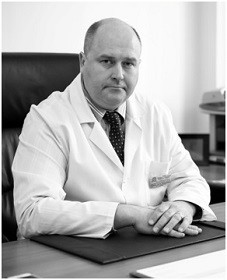 3.2 Clinical medicine. Obstetrics and gynecologyReproductive health of womenResearch supervisor:Sergey A. Levakov,Doctor of Science/PhD (Сеченовский университет)1)Pathophysiological aspects of the development of preeclampsia2) Assessment and prevention of uterine scar failure3) Development of new treatments for proliferative diseases of the female reproductive system4) Improving reproductive outcomes in diseases of the female reproductive organs5) Search for prognostic markers of malignant transformation of cervical intraepithelial neoplasiasResearch supervisor:Sergey A. Levakov,Doctor of Science/PhD (Сеченовский университет)Researchhighlights 
Research supervisor:Sergey A. Levakov,Doctor of Science/PhD (Сеченовский университет)Supervisor’s specific requirements:Research supervisor:Sergey A. Levakov,Doctor of Science/PhD (Сеченовский университет)Supervisor’s main publications: Scopus 25 1. Endometriosis-associated ovarian cancer // Tumors of the female reproductive system. // 2016. T. 12. No. 2. P. 77-83.// DOI: 10.17650 / 1994-4098-2016-12-2-77-832. Possibility of neoplastic transformation of ovarian endometriosis. // Obstetrics and gynecology. 2018.No. 3.P. 96-101. Gromova T.A., Sheshukova N.A., Bolshakova O.V., Zairatyants O.V., Levakov S.A., Fedotov E.V. // DOI: 10.18565 / aig.2018.3.96-1013. Experience of anti-relapse therapy of ovarian endometriosis. Obstetrics and gynecology. -2019.-№1.-С. 133-138 / Levakov S.A., Budanov P.V., Gromova T.A., Yurova M.V.Results of intellectual activity (при наличии)(Наиболее значимые результаты интеллектуальной деятельности)